Технологическая карта урокаТехнологическая карта урокаТема урока«Многообразие видов, форм, материалов и техник современного декоративного искусства. Художественное стекло» (2 урок) Раздел" Декоративно-прикладное искусство в жизни современного человека".Класс5Цели урока:Образовательные- сформировать у обучающихся представления о многообразии проявлений  современного декоративно-прикладного искусства, о взаимосвязи материала, формы;- способствовать созданию эскиза декоративной стеклянной вазыРазвивающиеРегулятивные:Формировать умение планировать, контролировать и оценивать учебные действия в соответствии с поставленной задачей.Познавательные- развитие зрительной памяти, фантазии и воображения узнаваемая стилизация объектов действительности;- накопление практических навыков и развитие творческого отношения к работе.Коммуникативные- формировать умение вести диалог, слушать собеседникаВоспитательные- формирование эмоционально-ценностного отношения к предметам художественной культуры;- формирование навыков правильной организации рабочего места и аккуратности, точности в работе.Тип урокакомбинированныйФорма урокаПрактическая работаОборудованиеКомпьютер, мультимедийный проектор, экран, презентацияОпорные понятия, терминыГутное стекло, ансамбль, формаУчитель:  Холина Ольга Юрьевна - учитель изобразительного искусства МБОУ Ставровская СОШ Собинского района  Владимирской области  Дидактическая структура урокаДеятельность учителяФормы и методы организации учебной деятельностиСодержание учебной деятельностиПланируемые результатыПланируемые результатыПланируемые результатыДидактическая структура урокаДеятельность учителяФормы и методы организации учебной деятельностиСодержание учебной деятельностиЛичностныеМетапредметныеПредметные1. Самоопределение к деятельности  (организационный момент)Учитель приветствует учащихся. Создаёт комфортную рабочую атмосферу в классе. Проверяет готовность к уроку.беседаПроверка готовности рабочего местаКоммуникативные: приветствие Регулятивные: оценивание готовности к занятию  2.   Этап актуализации знаний и умений. СЛАЙД 1-Чем отличаются мастера ДПИ нашего времени от народных мастеров, проживавших в прошлые века?- Где мы можем познакомиться с современными видами ДПИ?Эвристическая беседаУчащиеся отвечают на вопросы учителяЛичностные: уважение к традициям народа, формирование интереса к деятельности с опорой на опыт Познавательные: Анализ предыдущих результатов деятельности Коммуникативные: Выслушивают точку зрения собеседников, высказывает свою позицию Регулятивные: соотносит свою деятельность с принятыми  правилами опроса 3. Этап проблематизацииУчитель предлагает вспомнить какие виды современного выставочного искусства изучили на прошлом уроке и подводит ребят к теме урока.СЛАЙДЫ 2-6Фронтальная беседа Обучающиеся заполняют таблицу на основе изученного ранее, сталкиваются с проблемой недостатка знанийЛичностные: мотивация учебной деятельности,Коммуникативные: Выслушивают точку зрения собеседников, высказывает свою позицию Регулятивные: соотносит свою деятельность с принятыми  правилами опроса формировать систему знаний о различных художественных материалах в изобразительном искусстве, о декоративно-прикладном искусстве  современных художников; различать по материалам, технике исполнения керамику, ковку, литьё, гобелен4. Этап целеполаганияЗадает вопросы. Попытайтесь сформулировать цель нашего урока. Учитель через высказывания учащихся умело подводит их к самостоятельному определению темы и цели урока.- Сегодня нам предстоит познакомиться с произведениями ДПИ из стекла.Просит предположить виды деятельности на уроке.СЛАЙД 7БеседаУчащиеся формулируют тему урока. Цель, задачиПознавательные:  ставят познавательную цель урока Коммуникативные: Осознанно строят речевые высказывания,Регулятивные: Принимают и сохраняют учебную цель и задачуII. Организационно-деятельностный блокII. Организационно-деятельностный блокII. Организационно-деятельностный блокII. Организационно-деятельностный блокII. Организационно-деятельностный блокII. Организационно-деятельностный блокII. Организационно-деятельностный блок5. Этап конструирования нового способа деятельности.- Что знаете об этом виде декоративно-прикладного искусства?Показ интерактивной презентации «Современное декоративно-прикладное искусство. Художественное стекло» СЛАЙД 8-13Показ интерактивной презентацииПросмотр видеоБеседаОпираясь на свой жизненный опыт отвечают на вопрос.Отвечают на вопросы учителя, просматривают видеоценностное отношение к достижениям своей Родины - России, малой Родине, к  искусству,восприимчивость к разным видам искусства, традициям и творчеству своего и других народов, понимание эмоционального воздействия искусстваформировать систему знаний о различных художественных материалах в изобразительном искусстве, о декоративно-прикладном искусстве  6. Этап реализации нового способа действия.А теперь задание! Представьте, что вы мастера-художники и занимаетесь изготовлением декоративных стеклянных  сосудов. И у вас сделали заказ. Попросили создать эскиз стеклянной  вазы необычной формы, какую захотите. - Каким будет первый этап в создании вазы? Я предлагаю сегодня другой способ. Сначала изобразим цветное стекло. А затем без карандаша, используя ножницы, вырежете вазу необычной формы.Показ учителя СЛАЙД 14-15Просмотр видео Ответы учащихся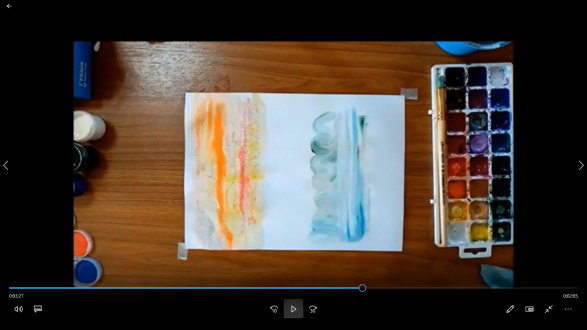 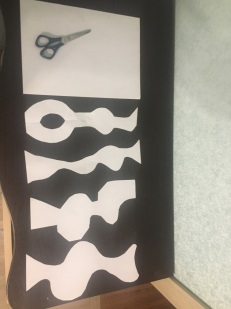 Изучают способ изображения стекла и рождения формы вазыЛичностные: Овладение установками, нормами и правилами организации трудаРегулятивные: принимают и сохраняют учебную задачуформировать умение передавать с помощью света характер формы и эмоциональное напряжение,выполнение учебно-творческих работ с применением различных  техник7. Этап применение общего способа действия.Координирует деятельность обучающихся, Самостоятельная работаСамостоятельно выполняют эскизПознавательные: Осуществляют работу по выполнению отдельных операцийКоммуникативные: Учатся формулировать собственное мнение и позициюРегулятивные: вносить коррективы в деятельность на основе новых обстоятельств, изменившихся ситуаций, установленных ошибок, возникших трудностей;формировать умение передавать с помощью света характер формы и эмоциональное напряжение,выполнение учебно-творческих работ с применением различных  техник8. Этап самоконтроля и презентации результатов деятельности.Организует презентацию выполненных работ. Задает вопросы, комментирует. Выставка работбеседаОрганизуется самооценка результата своей деятельности (продукта), степень соответствия поставленной цели и ее результата, оценка собственных усилий. навыки презентации своих результатов Познавательны: анализируют работы одноклассников Коммуникативные: строят продуктивное взаимодействие и формулируют  речевые высказыванияРегулятивные: Осуществление саморегуляции, как способности к мобилизации своих ресурсов и преодолению препятствийIII. Рефлексивно-оценочный блокIII. Рефлексивно-оценочный блокIII. Рефлексивно-оценочный блокIII. Рефлексивно-оценочный блокIII. Рефлексивно-оценочный блокIII. Рефлексивно-оценочный блокIII. Рефлексивно-оценочный блок9. Рефлексия деятельности.Вернемся к началу урока, какие цели и задачи ставили. Заполним недостающие данные на слайдеСЛАЙД 16-17БеседаПродолжи предложениеОрганизуется самооценка результата своей деятельности (продукта), степень соответствия поставленной цели и ее результата, оценка собственных усилий.Продолжают предложениеУ меня сегодня получилось…Сегодня на уроке я научился…За урок я….Сегодня на уроке я впервые…Самооценка учениками собственной деятельностиПознавательны: Анализируют, контролируют и оценивают результатКоммуникативные понимать  намерения  других,  проявлять  уважительное  отношение  к  собеседнику  и  в корректной форме формулировать свои возражения;Регулятивные: Оценивание полученного результата, своих усилий по их достижению